◎ Choice of Tour Programs◎ The Traveler’s Personal Information for Tour-1: The 3rd tunnel DMZ Tour◎ The Lead Traveler’s Personal Information for Tour-2 : Royal Palace & Shopping Full Day Tour◆ Tour Booking Conditions1. To apply, please contact the official travel agency at the latest 3 days prior to the tour date.2. For DMZ tour, all travellers must bring passport on the tour date.3. Please provide us your credit card information for the payment. (Or picture of card, front and back)4. Tours are subject to change or cancel if the number of participants fails to reach the set minimum.5. In case of cancellation, the travel agency will contact individually.6. Any request for change/cancellation should be made by e-mail at support@iloveseoultour.com or call +82-(0)2-730-1090.◆ Cancellation & Refund Policy1. Cancellation 2 day before the scheduled date: 50% penalty of the tour cost.2. Cancellation 1 day before the scheduled date: 100% penalty of the tour cost.◆ About DMZ tourAll schedules are subject to change due to road conditions, weather conditions (Typhoon, heavy snow, etc.) and the government order, strike, and any other unforeseen reasons for the military reason such as military training, a refund will not be offered. Instead, you will visit. * Alternative itinerary : Imjingak park > Art Space BEAT 131 > Odusan Unification Observatory > The war memorial of Korea > Dismissal at City Hall or Myeongdong.CodeProgramPriceDatePaxTour-1The 3rd tunnel DMZ TourKRW 95,000Tour-2Royal Palace & Shopping Full Day TourKRW 150,000( Mr.   Ms.)  First Name:                  Last Name:                 Nationality:Gender(M or F):                     Date of Birth:                     Passport No:Phone:                                  Email:                                    Accompanying Person 1  First Name:                 Last Name:                Nationality:Gender(M or F):                     Date of Birth:                     Passport No:Accompanying Person 2  First Name:                 Last Name:                Nationality:Gender(M or F):                     Date of Birth:                     Passport No:Accompanying Person 3  First Name:                 Last Name:                Nationality:Gender(M or F):                     Date of Birth:                     Passport No:Accompanying Person 4  First Name:                 Last Name:                Nationality:Gender(M or F):                     Date of Birth:                     Passport No:( Mr.   Ms.)  First Name:                  Last Name:                  Nationality:Phone:                                  Email:                                    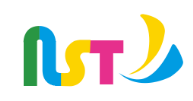 Please complete this form and send to I Love Seoul Tour Co., Ltd. Attn. Ms. Ryu Ree/ Tel : +82-(0)2-730-1090, Fax : +82-(0)2-730-1074 / E-mail : support@iloveseoultour.com